ОТЧЕТо реализации мероприятия 2.3.3.1.1.  проекта ПРООН/ГЭФ «Содействие в реализации ускоренного вывода из обращения ГХФУ в странах с переходной экономикой»: Подготовка перечня возможных демонстрационных проектов для утверждения Минприроды с указанием возможных субъектов хозяйствования и технических решений, на базе которых планируется внедрение альтернативных технологий с использованием озонобезопасных хладагентов с низким потенциалом глобального потепления. .Этап 3.Руководитель проекта ПРООН			      Л. ТрацевскаяНаучный координатор 					А. БамбизаКонсультант по альтернативнымтехнологиям							М. ЦвиркоМинск 2015ВВЕДЕНИЕОсновная цель третьего этапа проекта подготовка перечня возможных демонстрационных проектов для утверждения Минприроды с указанием возможных субъектов хозяйствования и технических решений, на базе которых планируется внедрение альтернативных технологий с использованием озонобезопасных хладагентов с низким потенциалом глобального потепления, в первую очередь альтернативными заменителями ОРВ. В рамках хода исполнения данного этапа, были проведены встречи, посещены семинары,  проведен круглый стол и др.Приведен перечень организаций, выразивших заинтересованность в участии проекта.Представлены технические решения, на базе которых планируется внедрение альтернативных технологий с использованием озонобезопасных хладагентов с низким потенциалом глобального потепления.1  Основные выводы по ходу реализации подготовки пилотных проектовВ рамках первого этапа для определения существующего уровня потребления РБ  ГХФУ и существующих тенденций и возможностей сокращения использования ГХФУ проведен анализ использования хладагентов в разных отраслях экономики страны в 2013 году согласно данных Белстата и Минприроды. На основе анализа этих данных, были выявлены приоритетные направления по объектам хозяйствования на ускоренный вывод из обращения переходных озоноразрушающих веществ.Основная цель второго этапа проекта выбрать наиболее оптимальные  технические решение с дальнейшей реализацией их на предприятии, направленных на ускоренный вывод из обращения переходных озоноразрушающих веществ, в частности, гидрохлорфторуглеродов (ГХФУ), и замену их современными, в первую очередь альтернативными заменителями ОРВ. На основании тенденций мировых практик использования озонобезопасных веществ в качестве альтернативных заменителей в первую очередь рассмотрены природные хладагенты такие как аммиак (NH3, R717), углекислый газ (CO2, R744) и такие углеводороды (HC), как пропан (R290),Исходя из перечня организаций (потребителей ОРВ) был определен перечень органов госуправления, которым подчиняются данные предприятия.Следует  отметить, что в перечень организаций включены крупнейшие объединения мясомолочной промышленности РБ. Поскольку поставщики оборудования в области промышленного и торгового холода также являются крупными потребителями ОРВ, наиболее крупные предприятия внесены в список рассылки.Для поиска технических решений и сбора предложений по реализации демонстрационных проектов, а также установления реальной картины по использованию ОРВ и методов их вывода из обращения были направлены предложения и обсуждены вопросы реализации с техническими службами и руководством более 40 предприятий:ООО "ОПТконд";ОАО «Рогачевский МКК»;Волковысское ОАО «Беллакт»;ОАО «Березовский сыродельный комбинат»;ОАО «Туровский молочный комбинат»;ОАО «МИНСК КРИСТАЛЛ», филиалыОАО «Минский завод игристых вин» ООО «Винокурня Нарочь»ЗАО “Выставочный центр «Аквабел» Минский райончлены ассоциации АПИМХ  (более 20 компаний) и др..По итогам общения, были сделаны следующие выводы:Исходя из общей картины, для замены запрещаемых ГХФУ  предприятия используют фреоны  нового поколения, например, R404А, R407С, R410А, R507А и некоторые другие. Основную роль при этом играет экономическая составляющая. На данном этапе в нашей стране переход на системы с использованием природных хладагентов обходится дороже в сравнении с системами на альтернативных хладагентах (оценочно:  стоимость модернизации холодильной системы холодопроизводительностью 700÷900кВт с использованием аммиака дороже в 1,3÷1,5 раза по сравнению систем на озонобезопасном фреоне).К недостаткам по использованию природных хладагентов, рассмотренным в процессе обсуждения альтернативных технологий, технические службы предприятий отмечают необходимость обучения руководителей и персонала потенциально опасных объектов, обеспечение промышленной безопасности установок (к примеру, аммиачных холодильных установок (АХУ)).Отсутствие на белорусском рынке – компаний –поставщиков оборудования, обеспечивающих  сервисное обслуживание, монтаж оборудования и др.Распространение природных хладагентов требует комплекса мер, начиная с мероприятий по государственному стимулированию их распространения, изменению законодательства и заканчивая более высокими квалификационными требованиями к специалистам по монтажу и обслуживанию холодильных систем на данных веществах и т.д.В холодильной промышленности отмечается  дефицит квалифицированных кадров. Данная проблема решается путем создания сети авторизованных учебных центров и системы аттестации лиц, работающих с хладагентами.Таким образом, необходимость внедрения международных стандартов для РБ является неотъемлемым этапом развития холодильной отрасли. Скорейшее внедрение и утверждение стандартов будет способствовать развитию применения современных технологий охлаждения  и переходу на озобезопасные хладагенты. Вместе с расширением законадательной базы следует предусмотреть создание программы, где будут обучать безопасной работе с хладагентами, монтажу и обслуживанию климатических и холодильных систем, при поддержке отраслевых ассоциаций и государственных учебных центров.В рамках проекта прорабатывались вопросы, связанные с трудностями  внедрения природных хладагентов в РБ. Для решения поставленных задач предприятий изучалась законадательная база, нормативные документы других стран. Посетили международные выставки, семинары и др.EN 378 состоит из следующих частей под общим названием «Холодильные установки и тепловые насосы – Защитно-технические и экологические требования»:Часть 1: Основные требования, понятия, классификации и критерии выбора;Часть 2: Конструкция, производство, проверка, характеристика и документация;Часть 3: Местоположения и защита персонала;Часть 4: Эксплуатация, техническое обслуживание, подготовка к пуску и регенерация.A handbook for engineers, technicians, trainers and policy-makers - For a climate-friendly cooling (Deutsche Gesellschaft fьrInternationale Zusammenarbeit (GIZ) GmbH)EN/IEC60335-2–24 или —2–89  (к примеру, Максимальная заправка горючих хладагентов в соответствии с действующими стандартами не должна превышать 150 г. Этими хладагентами заправляются только небольшие холодильники. Горючие хладагенты должны использоваться только в системах охлаждения, отвечающих требованиям стандарта EN/IEC60335-2–24 или —2–89, включая требования к горючим хладагентам и техническому персоналу в части обращения с горючими веществами. В эти требования входят умение обращаться с инструментами, знание правил транспортировки компрессоров и хладагентов, а также правил техники безопасности.) и др.При финансовой и информационной поддержке АПИМХ посетили следующие семинары, встречи:14- 15 октября – CHILLVENTA – 2014. Целью выставки было изучение технологий на природных хладагентах (аммиак, углеводороды и др.).Посещая стенды компаний (более  30 стендов) , увидели, что   интерес к альтернативным  хладагентам возрос  во всем  мире,  было представлено большее количество решений с их применением  -  коммерческие холодильные системы, компоненты.   Однако, большинство компаний реализует проекты с использованием природных хладагентов "под заказ", без предложения каких либо готовых линеек продукции. Среди широкого ряда представленных продуктов для холодоснабжения,  наибольшая концентрация коммерческих систем охлаждения реализована на R -744 (CO2). В рамках выставки посетили Cеминар Shecco «Природные  хладагенты   во всем мире,обзор рынка, технологий и  тенденций в Северная Америка, Европа, Китай и Япония» ,  где было наглядно показано быстрые темпы развитии рынка «зеленых» технологи. К примеру, всего за два года рыночные тенденции, текущие стратегии и новые технологии привели к значительному увеличению числа магазинов, оснащенных системами охлаждения на CO2.23 октября «Техно-Тур», организованный компаниями BITZER, DANFOSS и GUENTNER проводился семинар: «Природные хладагенты. Современные решения и компоненты, опыт и перспективы применения в системах холодоснабжения предприятий торговли, промышленности и спортивных сооружений» (рассмотрены вопросы: системы охлаждения на CO2 для продовольственных магазинов розничной торговли Проектирование транскритических и субкритических систем на CO2 и  подбор необходимого оборудования и др.).29 октября -  встреча с представителями компании MAYEKAWA, рассмотрены темы:  Реальное энергосбережение при помощи NewTon «NH3-CO2» для холодильных и морозильных камер; Энергосберегающий эффект от применения натуральных хладагентов в промышленных холодильных и тепловых системах и др. Представитель компании Mayekawa, ознакомил участников саммита с примерами применения аммиака, углекислого газа и воды в качестве хладагентов в производстве продуктов питания и на складах готовой продукции и углеводородов — на химическом производстве.6 ноября – встреча с представителями компании TEKO Gesellschaft für Kältetechnik «Различные решения систем с хладагентом СО2, NH3, C3H8».встреча с начальником управления мясной и молочной промышленности главного управления продовольствия Минсельхозпрода. семинар «Взаимодействие органов таможенного контроля и Минприроды с целью создания эффективной системы контроля за ввозом озоноразрушающих веществ и содержащей их продукции в РБ и обращением с озоноразрушающими веществами» и др.  1.1	Подготовка семинара по реализации проекта 4 ноября 2014 состоялась встреча за круглым столом для обсуждения демонстрационных мероприятий проекта.В рамках круглого стола рассматривались вопросы применения альтернативных хладагентов; стратегии, положения, мероприятия и технологии, применяемые в странах Европейского Союза и др.странах ;анализ  наилучших доступных озонобезопасных  международно-признанных  технологий охлаждения  и  производства холода, возможных к применению в приоритетных  секторах экономики Беларуси. К семинару был подготовлен доклад: "Перспективы использования альтернативных технологий с низким потенциалом глобального потепления в приоритетных областях экономики РБ. Отбор и подготовка демонстрационных проектов на природных хладагентах".Были представлены наработки по трем направлениям:Использование СО2 в системах холодоснабжения для продовольственных магазинов;Холодильные установки с косвенным охлаждением малой аммиакоемкости;Использование пропана в системах кондиционирования воздуха.Основные выводы по наработкам представленных трех направлений:В качестве возможного направления внедрения УВ рассмотрены возможности реализации проекта в  оборудовании массового использования –   кондиционеры, сплит-системы и т.д. Стоит отметить, большим плюсом кондиционеров, работающих на R290, является цена. Применение пропана позволило снизить стоимость некоторых моделей кондиционеров. Удешевление стало возможным благодаря уменьшению размеров теплообменников, низкой цене хладагента и малому объему газа, требуемого для заправки. Для работы бытового кондиционера требуется всего 200-300 граммов пропана.Превосходные теплофизические характеристики аммиака и относительно низкие цены на него обеспечивают конкурентные технико-экономические показатели даже с учетом дополнительных затрат на безопасность и более высокой стоимости аммиачного холодильного оборудования.CO2  может использоваться в качестве хладагента в холодильных системах различных типов, как субкритических, так и транскритических. При использовании CO2 в  качестве хладагента необходимо учитывать как тройную, так и критическую точку для любых типов холодильных систем. Внедрение СО2 экономически оправдано для низкотемпературных промышленных холодильных установок. Применение углекислоты позволит значительно снизить стоимость холодильной установки, за счёт экономии на компрессоре, трубопроводах и арматуре.1.2	Критерии отбора демонстрационных проектов по применению альтернативных технологий охлажденияПри выборе проектов по применению альтернативных технологий охлаждения в основу положим энергетические, экологические и экономические показатели. Критерии оценки сведены в таблицу 1.2.Таблица 2.1 – Критерии отбора*Выбор хладагента в холодильной технике является одной из ключевых проблем, так как применяя более совершенные рабочие вещества, можно достичь значительной экономии в затратах энергии на единицу производимого холода.2	Подготовка перечня возможных демонстрационных проектов Как отмечалось ранее, ввиду  того,  что  на  данном  этапе  применение  природных хладагентов  в  Республике  Беларусь  приводит  к дополнительным  издержкам  по  сравнению  с  озонобезопасными фреонами,  финансовая поддержка ПРООН по покрытию дополнительных расходов ( однако для реализации некоторых объектов ее недостаточно, не покрывает разницу в стоимости) представляется чрезвычайно необходимой и ценной. Проект  сможет  стать  образцом  применения  современных  альтернативных  технологий охлаждения и,  в  случае необходимости, предоставить доступ к проектным системам в демонстрационных целях.В ходе дальнейшее реализации, в проекте необходимо предусмотреть помимо финансовой еще и информационную поддержку, например обучение работе с новыми хладагентами отраслевых специалистов.Перечень организаций, выразивших заинтересованность в участии проекта приведен в таблице 2.1.Согласно критериев отбора п.1.2 отчета предприятия №1, 2 таблицы 2.1 не соответствуют основной задаче проекта - сокращению потребления ГХФУ. Далее более подробно рассмотрены технические аспекты реализации проектов, отобранных на координационном совете проекта.Таблица 2.12.1	Технические решения, на базе которых планируется внедрение пропана в качестве хладагентаВ настоящее время начато активное производство бытовых систем кондиционирования с малой заправкой пропаном в КНР, к их изготовлению перешли крупнейшие китайские производители, такие как Gree и Midea (их продукция под различными брендами занимает первое место на российском рынке). Как отмечалось ранее, первое в мире серийное производство кондиционеров, работающих на R290, появилось в 2011 г. Компания GREE стала первым производителем климатического оборудования, получившим сертификат VDE, позволяющий использовать хладагент R290 в бытовых кондиционерах. До сих пор его применение в климатической технике было ограничено из-за потенциальной пожароопасности. Компании удалось создать безопасный кондиционер, использующий пропан, и что он отвечает строгим стандартам Евросоюза. Специалисты успешно решили целый комплекс сложных задач, таких как разработка нового компрессора, контроль за количеством заправляемого хладагента, предотвращение утечек, изоляция от источников огня и изменение системы управления. Компания ООО "ОПТконд" предоставляет полный комплекс услуг по комплектации объектов  комплектующими, материалами и оборудованием для систем вентиляции и кондиционирования любой сложности и конфигурации. Эта компания  представляет особый интерес, поскольку является официальным торговым представителем известных фирм-производителей климатического оборудования, в частности компании Gree.Таким образом, заводом GREE представлена широкая линейка кондиционеров различной мощности, где в качестве хладагента используется пропан. К примеру, холодопроизводительность «пропанового» кондиционера – 2,4 кВт, масса заправляемого хладагента – менее 300 г, что отвечает стандартам ЕС. Причем, энергопотребление кондиционера на 15 % меньше, чем у аналогичных устройств, использующих R22.  Большой плюс кондиционеров на R290 цена – применение пропана позволило снизить стоимость некоторых моделей кондиционеров. Удешевление стало возможным благодаря уменьшению размеров теплообменников, низкой цене хладагента и малому объему газа, требуемого для заправки. Техническая спецификация, предполагаемого оборудования представлена ниже. Сопроводительная документация к указанному оборудования представлена заводом производителем, где отражено правила безопасной эксплуатации и монтажа оборудования. На данный момент, компания ООО «ОПТконд» выразила заинтересованность по участию в проекте. В настоящее время ведутся предпроектные работы (выбор объекта, определение стоимости работ, работы по развитию послепродажного сервиса и т.д.). Ведутся разработки по использованию и распространению пропана в кондиционерах, настенных сплит-системах и т.д. Трудности связаны с отсутствием опыта по поставкам данного оборудования и необходимой сопутствующей сопроводительной документации, вопросов конечных потребителей данного оборудования и др.Аспекты использование  пропана в РБ:Ввоз оборудования. Системы кондиционирования входят в список продукции, которая подлежит обязательной сертификации;Отсутствие специалистов по заправке кондиционеров, монтажу оборудования;Сервисное обслуживание по заправке систем кондиционирования, ремонту электрооборудования.Таким образом, для развития данного направления, помимо закупки, установки данного оборудования прорабатываются вопросы о создании учебного центра и закупки комплекта оборудования для обслуживания данных систем и т.д.2.2	Технические решения, на базе которых планируется внедрение аммиака в качестве хладагентаКомпания ОАО «МЯСОМОЛМОНТАЖ» более 45 лет является ведущим предприятием по монтажу, наладке, ремонту и техническому обслуживанию технологического оборудования на предприятиях мясомолочной и пищевой отраслей. Поскольку специфика работы обусловлена эксплуатацией аммиачных холодильных установок, широко распространенных в мясо-молочной секторе РБ, компанией ведутся работы по усовершенствованию эксплуатации данных систем. Основные направления повышения безопасности аммиачного холодильного оборудования:создание и применение новых установок с малым содержанием  NH3;снижение аммиакоемкости действующих установок за счет частичной реконструкции (перевод на новые схемы, замена оборудования, замена систем непосредственного охлаждения на системы с промежуточным хладоносителем);использование холодильных машин (ХМ) с малоемкими теплообменными аппаратами для охлаждения промежуточных хладоносителей;применение новых хладоносителей, нейтральных к металлам, экологически безопасных;оборудование выпускаемых ХМ устройствами и средствами автоматизации, позволяющими локализовать аммиак в случае разгерметизации ХМ;снижение среднегодового рабочего давления (давления конденсации хладагента) за счет максимального использования естественного холода;обеспечение необходимого уровня контроля параметров, автоматической защиты и управления;разработка подсистем, обеспечивающих снижение выбросов аммиака при разгерметизации холодильных установок;создание агрегатированного холодильного теплообменного и емкостного оборудования, полностью оснащенного современными средствами контроля и защитной автоматики.Таким образом, создание новых систем охлаждения с промежуточным хладоносителем на базе охладителей жидкости (чиллеров) с малой (дозированной) заправкой аммиаком (до 100кг) является перспективным для РБ.. К установке рассматривается холодильное оборудование контейнерного типа  – это оборудование,полностью  собираемое  на  заводе  производителя,  с  минимальной стоимостью монтажа при установке на рабочих площадях заказчика и с подсоединением к уже работающей системе.Преимущества холодильного оборудования контейнерного типа:• Схема управления для дистанционного контроля и работы из производственного цеха• Быстрая сборка у конечного пользователя• Возможность использования этого оборудования в качестве переносного,так как все компонетны могут быть заново быстро смонтированы на другой площадке• Сохранение производственных площадей внутри здания  В настоящее время нами начаты предпроектные работы (выбор объекта, расчет нагрузок, составление технического задания специалистам, определение стоимости работ и т.д.).Техническое задание представлено ниже.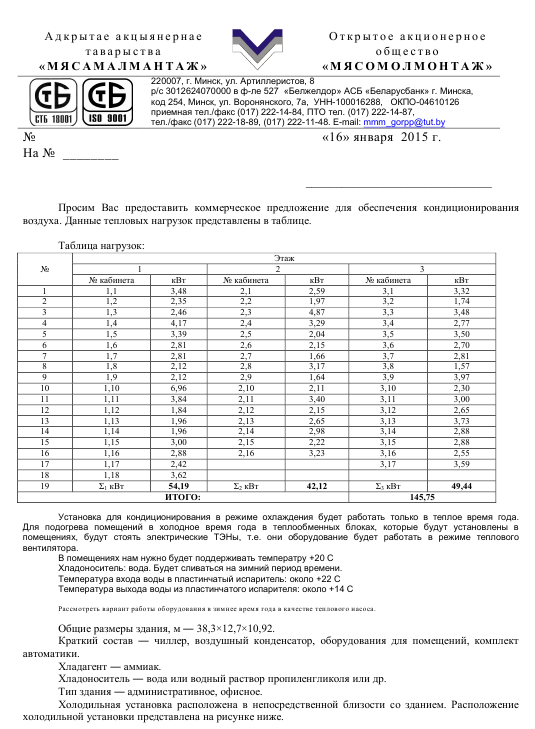 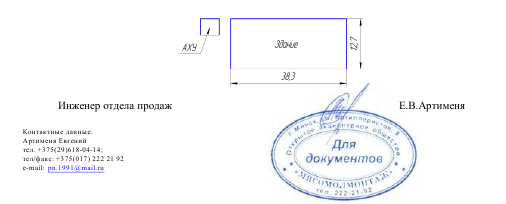 2.3	Технические решения, на базе которых планируется внедрение углекислоты в качестве хладагентаИспользование диоксида углерода при оснащении магазина – это современные технологии в плане энергосбережения и охраны окружающей среды. В качестве объекта рассматривается магазин сети Евроопт в г. Минске  площадью 1000÷1500 м2 с системой холодоснабжения на углекислом газе. Срок реализации проекта – август 2015г.В настоящее время ООО «Евроторг» ведутся предпроектных работы (выбор объекта, составление технического задания специалистам, определение стоимости работ и т.д.).Предварительные параметры планируемых систем холодоснабжения на объекте (Минск, Есенина – 76): Среднетемпературный диапазон эксплуатации:- центральная компрессорная станциясуммарная холодопроизводительность (не менее) 85 кВт (Ткип.=-10 С/Тконд.=+42 С),- конденсатор воздушного охлаждения выносного типапроизводительность конденсации (не менее) 130 кВт (Твозд.вх=+32 С/Тконд.=+42 С),  уровень звукового давления ~40 дБ(А) (удаление 10м),Камерное теплообменное оборудование (потолочного типа, холодопроизводительность при Твозд.вх.=0 С/8К): 2 кВт - 1 ед.,  3 кВт - 1 ед., 3,5 кВт - 2 ед., 5 кВт - 1 ед., 5,5 кВт - 1 ед., 7 кВт - 1 ед.Низкотемпературный диапазон эксплуатации:
- центральная компрессорная станциясуммарная холодопроизводительность (не менее) 20 кВт (Ткип.=-25 С/Тконд.=+42 С),- конденсатор воздушного охлаждения выносного типапроизводительность конденсации (не менее) 45 кВт (Твозд.вх=+32 С/Тконд.=+42 С), уровень звукового давления ~40 дБ(А) (удаление 10м),Камерное теплообменное оборудование (потолочного типа): холодопроизводительность при Твозд.вх. = -8С/8К; 2 кВт - 1 ед.,; холодопроизводительность при Твозд.вх. = -18С/7К ; 2 кВт - 1 ед., 2,5 кВт - 1 ед.,   4 кВт - 1 ед.Дополнительно ведется проработка технического решения по рекуперации тепла от холодильных установок на данном объекте.3	Подготовка плана мероприятий по реализации демонстрационных проектовОсновным направлением  дальнейших действий по проекту является оказание помощи заинтересованным организациям в подготовке технических заданий на подбор и закупку оборудования, и дальнейшее их сопровождение в ходе реализации проекта и трудностей связанных с ним  (согласование проекта с Госпромнадзором,  прохождение обязательной сертификации ввозимого нестандартного оборудования для РБ и др.)Для дальнейшей работы по выводу ГХФУ а РБ необходимы следующие мероприятия:Работа по унификации законодательной и нормативной правовой базы стран — членов Таможенного союза в сфере регулирования ввоза и вывоза ОРВ и содержащей ОРВ продукции.Оказание помощи заинтересованным федеральным органам исполнительной власти в разработке системного комплекта документов (проекты постановлений/распоряжений Правительства Российской Федерации, технических регламентов, стандартов, приказов министерств и ведомств), связанного с созданием системы государственного регулирования ОРВ и содержащего их оборудования.Информационная поддержка запланированных работ по подготовке и реализации пилотных проектов.Повышение институционального потенциала посредством организации обучения и повышения квалификации служащих.Создание системы сертификации техников по ремонту и сервисному обслуживанию систем кондиционирования воздуха, холодоснабжения, вентиляции.Создание (на базе Центра передового опыта) унифицированной системы подготовки и повышения квалификации техников по ремонту и сервисному обслуживанию систем кондиционирования воздуха, холодоснабжения, вентиляции.Продолжение и развитие PR-активности и образовательных проектов, способствующих продвижению экологически безопасных веществ и технологий.Создание условий для бизнеса для продвижения на рынок энергоэффективных и безопасных для озонового слоя и климата технологий и продукции.ЗАКЛЮЧЕНИЕВ рамках хода исполнения данного этапа, были проведены встречи, посещены семинары (CHILLVENTA – 2014; семинар Shecco; «Техно-Тур», организованный компаниями BITZER, DANFOSS и GUENTNER; MAYEKAWA; TEKO). Проведен круглый стол, координационный совет проекта.Приведен перечень организаций, выразивших заинтересованность в участии проекта. Выбраны наиболее перспективные наработки по трем направлениям:проект «Использование СО2 в системах холодоснабжения для продовольственных магазинов», реализуемый совместно с ООО «Евроторг» ;проект «Холодильные установки с косвенным охлаждением малой аммиакоемкости», реализуемый совместно с ОАО «МЯСОМОЛМОНТАЖ» ;проект «Использование пропана в системах кондиционирования воздуха», реализуемый совместно с ООО "ОПТконд".Данные проекты представляют интерес, поскольку отвечают целям и задачам проекта – способствуют скорейшему выводу ГХФУ, являются альтернативными заменителями ОРВ, могут быть широко и массово распространены в РБ. Стоит также отметить большой плюс -  быстрые сроки реализации данных проектов  - третий квартал 2015г. № п/пКритерии отбора 1Экономические показатели1.1Долгосрочная перспектива жизнестойкости предприятия или субъекта хозяйствования1.2Наличие источников софинансирования 1.3Стоимость и устанавливаемого оборудования2Экологические показатели2.1Значения ПГП холодильных агентов принятых в проекте2.2Значения ОРВ холодильных агентов принятых в проекте3Энергетические показатели3.1Энергоэффетивность установленного оборудования3.2Техническая целесообразность предлагаемого проекта с учетом показателей обслуживания системы4Прочие показатели4.1Готовность принять участие в проекте в качестве демонстрационного объекта  4.2Содействие в преодолении рассматриваемых препятствий  4.3Показательность и доступность 4.4Возможность дублирования4.5Тип хладагента*№п/пНаименование организацийОписаниеОриентировочная стоимость реализации проекта, $1Минсельхозпродтехнического переоснащения завод ОАО «Борисовский мясокомбинат», ОАО «Витебский мясокомбинат» предусматривающие модернизацию компрессорных цехов – замену морально устаревшего аммичного холодильного оборудования~600-12002ОАО «Рогачевский МКК»модернизация системы холодоснабжения, внедрение аммиачной холодильная установка мощностью 800кВт~12003ОАО «МЯСОМОЛМОНТАЖ»холодильные установки с косвенным охлаждением малой аммиакоемкости (до 100кг) для системы кондиционирования помещений в г. Минске~1004ООО "ОПТконд" использование пропана в системах кондиционирования воздуха~305ООО «Евроторг»использование хладагента СО2 в системах холодоснабжения для продовольственных магазинов~150                                                             Telhnical Specifications                                                             Telhnical Specifications                                                             Telhnical Specifications                                                             Telhnical Specifications                                                             Telhnical SpecificationsDehumidifiersDehumidifiersDehumidifiersDehumidifiersDehumidifiersSr NoParameterParameterUnitValue1Model Model --GDN10AH-K5EBB3A2Product CodeProduct Code--CK0510125013Power SupplyRated VoltageV～220-2403Power SupplyRated FrequencyHz503Power SupplyPhases--14Rated Dehumidification CapacityRated Dehumidification CapacityL/h0.2 5Rated Dehumidification CapacityRated Dehumidification CapacityL/D4.80 6Rated Dehumidification CapacityRated Dehumidification CapacityPint/D7Rated Dehumidification CapacityRated Dehumidification Capacitykg/h8Power Input of Dehumidification CapacityPower Input of Dehumidification CapacityL/h0.42 9Power InputPower InputW220 10Power Input of Dehumidification CapacityPower Input of Dehumidification CapacityW30011Current InputCurrent InputA0.98 12Rated InputRated InputW34213Rated CurrentRated CurrentA1.62 14Air Flow Volume(H/M/L)  Air Flow Volume(H/M/L)  m3/h150/130/11515Air Flow Volume(H/M/L)  Air Flow Volume(H/M/L)  CFM88/77/6816Application AreaApplication Aream215-2217Sound Pressure Level (H/M/L)Sound Pressure Level (H/M/L) dB (A)41/39/3818Sound Power Level  ((H/M/L)Sound Power Level  ((H/M/L)dB (A)51/49/4819Fan TypeFan Type--Centrifugal20Fan Diameter Length(D×L) Fan Diameter Length(D×L) mm180�76.521Fan Diameter Length(D×L) Fan Diameter Length(D×L) inch22Fan Motor SpeedFan Motor Speedr/min85023Fan Motor Power OutputFan Motor Power OutputW6 24Fan Motor RLAFan Motor RLAA0.21 25Fan Motor Capacitor Fan Motor Capacitor μF126Permissible Excessive Operating Pressure for the Discharge SidePermissible Excessive Operating Pressure for the Discharge SideMPa2.227Permissible Excessive Operating Pressure for the Suction SidePermissible Excessive Operating Pressure for the Suction SideMPa0.728Maximum Allowable PressureMaximum Allowable PressureMPa3.229Set Humidity Range Set Humidity Range %35%-80%30Throttling MethodThrottling Method--Capillary31Climate TypeClimate Type--T132IsolationIsolation--I33Moisture ProtectionMoisture Protection--IP2434Fuse CurrentFuse CurrentA--35Bucket Capacity Bucket Capacity L4.0/4.836Control TypeControl Type--Electronic37Dimension (W×H×D) Dimension (W×H×D) mm343 ×523×26238Dimension (W×H×D) Dimension (W×H×D) inch 13.5 ×20.6 ×10.3 39Dimension of Carton Box (L×W×H)Dimension of Carton Box (L×W×H)mm393×312×54040Dimension of Carton Box (L×W×H)Dimension of Carton Box (L×W×H)inch 15.5 ×12.3 ×21.3 41Dimension of Package (L×W×H)Dimension of Package (L×W×H)mm396×315×55542Dimension of Package (L×W×H)Dimension of Package (L×W×H)inch 15.6 ×12.4 ×21.9 43Net Weight  Net Weight  kg15.0 44Gross WeightGross Weightkg16.5 45Refrigerant Refrigerant --R29046Refrigerant ChargeRefrigerant Chargekg0.06 47CompressorCompressor Trademark --GREE48CompressorCompressor Manufacturer--ZHUHAI LANDA COMPRESSOR CO,LTD49CompressorCompressor Model--QXD-A040W130 50CompressorCompressor Type--Rotary51CompressorCompressor LRA.  A8.00 52CompressorCompressor RLA  A1.25 53CompressorCompressor Power InputW230 54CompressorCompressor Overload Protector--B80-150Y-241A55EvaporatorEvaporator Form --Aluminum Fin-copper Tube56EvaporatorEvaporator Pipe Diametermmφ557EvaporatorEvaporator Pipe Diameterinch 58EvaporatorEvaporator Row-fin Gapmm1-1.359EvaporatorEvaporator Coil Length (L×D×W)  mm235X12.7X190.560EvaporatorEvaporator Coil Length (L×D×W)  inch61CondenserCondenser  Form --Aluminum Fin-copper Tube62CondenserCondenser  Pipe Diameter mmφ563CondenserCondenser  Pipe Diameter inch 64CondenserRows-fin Gapmm1-1.365CondenserCondenser  Coil Length (L×D×W)  mm235X12.7X190.566CondenserCondenser  Coil Length (L×D×W)  inch67Loading quantity Loading Quantity( 20’ Container ) unit42068Loading quantity Loading Quantity( 40’ Container )unit86069Loading quantity Loading Quantity ( 40’ High Cube Container )unit860Dehumidifiers FunctionDehumidifiers FunctionDehumidifiers FunctionDehumidifiers FunctionDehumidifiers Function70Water Level Indicator/LocationWater Level Indicator/LocationYES71Removable Bucket/LocationRemovable Bucket/LocationFront72External Drain ConnectorExternal Drain ConnectorYES73Easy Roll Casters Easy Roll Casters YES74Auto Swing(Vertical Auto Swing)Auto Swing(Vertical Auto Swing)NO75Auto Swing(Horizontal Auto Swing)Auto Swing(Horizontal Auto Swing)NO76Auto Swing(4-Dimension Swing)Auto Swing(4-Dimension Swing)NO77Water Full IndicatorWater Full IndicatorYES78Air Flow  Air Flow  NO79Memory  Memory  YES80Auto FanAuto FanNO81Quiet DesignQuiet DesignNO82I FeelI FeelNO83Function Related with PCBTimer FeatureTimer FeatureYES84Function Related with PCBAutomatic DefrostAutomatic DefrostYES85Function Related with PCBReal-time display of ambient humidityReal-time display of ambient humidityYES86Function Related with PCBTank Filled ProtectionTank Filled ProtectionYES87Function Related with PCBSelf Diagnosis Self Diagnosis YES88Function  Unrelated with PCBSeveral Optional Filters (Active Carbon, Catechin, Anti-mildew，Electrostatic Dedust，Silver Ion Sterilizing Material，Cold Catalyst ，Photocatalyst  etc.)    Several Optional Filters (Active Carbon, Catechin, Anti-mildew，Electrostatic Dedust，Silver Ion Sterilizing Material，Cold Catalyst ，Photocatalyst  etc.)    YES89Display ModeLCD     LCD     NO90Display ModeLCD Back Light   LCD Back Light   NO91Display ModeLED    LED    